Аппликация из цветных салфеток «Берег реки..»
Цель: знакомить детей с традициями празднования государственного праздника Дня защитника Отечества в РФ; закреплять основной прием работы с салфеткой- скатывание маленьких бумажных комочков; закреплять технику наклеивания бумажных комочков на бумагу; развивать у детей чувство цвета, глазомер, мелкую моторику рук, формировать интерес к аппликации; формировать желание делать подарки своими руками близким на праздник.
Методы, приемы: словесные: беседа, художественное слово (рассказ воспитателя, чтение стихов наизусть), инструктаж; наглядные: рассматривание иллюстраций на экране телевизора, показ способа выполнения; практические: пальчиковая игра по теме, практическая работа детей.
Ход занятия:1.Вводная часть.Организационный момент:1-2-3-4-5! В круг большой пора вставать!Снова будем мы стараться узнавать и удивляться!Учитель-Дорогие ребята, совсем скоро мы будем отмечать праздник- День защитника Отечества (обращает внимание детей на красочную иллюстрацию на экране телевизора, отражающую тематику праздника). Этот день всегда отмечался как праздник армии нашей страны, ее защитников.Чтобы спокойно жила вся страна,Сильная армия очень нужна!Самолеты – в небе, в море – кораблиСтерегут границы всей родной земли!Постановка целей и задач:Учитель-В этот день в нашей стране принято поздравлять всех мужчин -дедушек, пап, братьев, сыновей – и дарить им подарки. Мы тоже будем поздравлять наших пап. Поэтому я предлагаю вам сегодня сделать для них открытку к празднику своими руками и порадовать их в День защитника Отечества. 2.Основная часть.-Что будет изображено на праздничной открытке, вы узнаете сами, когда послушаете стихи, которые подготовили наши девочки.1: На ремне сверкает пряжкаИ блестит издалека,Полосатая рубашкаНазывается тельняшка.2: А матросская фуражкаНе имеет козырька.Называется фуражкаБескозыркой моряка.3: И над нею ленты вьются,на ветру холодном бьются,И взлетают, и шуршат,А на ленте - буквы в ряд!4: Якоря на ленточкахВьются за спиной.Возвращайтесь морякиВечером домой!Воспитатель:-Вы догадались, о чем сегодня будет наша работа? (о море, о реке) Верно. (показывает готовый образец открытки) Посмотрите, что изображено на открытке? (плывущий корабль, берег реки). Какого цвета салфетки понадобятся нам для изображения моря, реки ? (голубые) Почему море перед кораблем поднимается высоко вверх? (это волна, которая набежала на корабль) Каким цветом изобразим небо? (белым или голубым). На берегу реки стоят деревья.  Какие детали из салфеток нужно нам сегодня изготовить для украшения открытки? (маленькие бумажные комочки) Какие правила скатывания бумажных комочков вы знаете? (сколько квадратов из салфеток, столько и комочков; скатывать нужно аккуратно, чтобы комочек получился крепким; все готовые комочки складывают на тарелочку) Как комочки приклеиваются? (комочек крепко берут двумя пальцами (большой и указательный), слегка обмакивают в клей ПВА и приклеивают на нужное место)-Чтобы ладошки лучше справились со скатыванием комочков, давайте их разомнем:Пальчиковая гимнастика «Пароходик»Пароходик в море был.Ладони соединить в форме чаши.Вот он к пристани приплыл.Сделать волнообразные движения в воздухе.Загудел в свою трубу: «У – у – у !»Одновременно пошевелить большими пальцами.-Займите свои места за столами и приступайте к работе.Практическая работа детей 3.Заключительная часть. Рефлексия.Готовые открытки выставляются на столе для рассматривания детьми. -Как вы думаете, понравятся вашим папам такие подарки? Конечно, понравятся, ведь мы с вами очень старались, делали их от души, от всего сердца.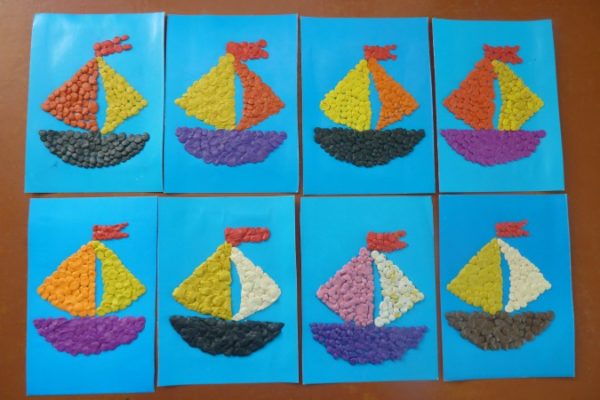 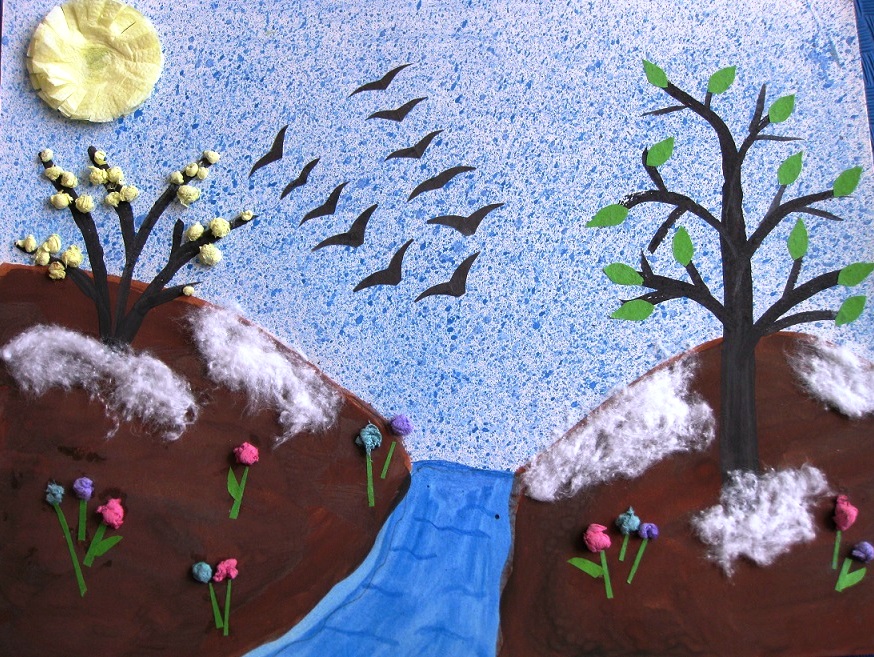 